НАЗВАНИЕ ДОКЛАДА И. И. Иванов1, П. П. Петров2, С. С. Сидоров1* 1 Организация 1, Город, Страна 2 Организация 2, Город, Страна *e-mail: CorrespondingAuthor@emailВсе тезисы должны быть набраны в редакторе MS Word (*.doc, *.docx, *.rtf) или LaTeX (*.tex). Название файла должно быть на английском языке и начинаться с фамилии, затем указываются инициалы: SidorovSS.doc. Рабочий язык конференции русский и английский. Рекомендуемый язык для тезисов – русский. Файл(ы) с тезисами должны быть отправлены через форму загрузки тезисов в личном кабинете на сайте конференции не позднее 31 мая 2023 года. Тезисы, присланные по электронной почте, не будут приниматься к рассмотрению. Участники могут менять или удалять файл(ы) с тезисами на своей личной странице до окончания срока приема тезисов. Подтверждение о включении доклада в программу РНИКС-2023 будет отправлено участникам 15 июня 2023 года. Тезисы, включая рисунки, таблицы, благодарности, ссылки и пр., должны занимать не более двух страниц А4 с межстрочным интервалом 1.0. Верхнее, нижнее, левое и правое поле должны быть по 25 мм. Рекомендуемый шрифт - Times New Roman, размер шрифта – 12 pt.  Заголовок тезисов пишется ПРОПИСНЫМИ буквами и отделяется от списка авторов пустой строкой. У авторов указываются сначала инициалы, затем – фамилия. Представляющего автора лучше подчеркнуть. Если автор один, то подчеркивать не нужно. Для автора, с которым будет вестись переписка, необходимо пометить символом (*). Указание на организации, которые представляют авторы, дается надстрочными цифрами 1, 2, 3… . Если авторы из одной организации, то нумерация не нужна. После имен авторов в следующей строке перечисляются организации, каждая организация пишется в новой строке. После наименований организаций указывается e-mail автора для переписки. Заголовок, список авторов, список организаций и e-mail должны быть выровнены по центру. Перед основным текстом оставляется пустая строка. Каждый абзац начинается с отступа в 1 см. Не допускается разбивание текста на разделы и/или параграфы. 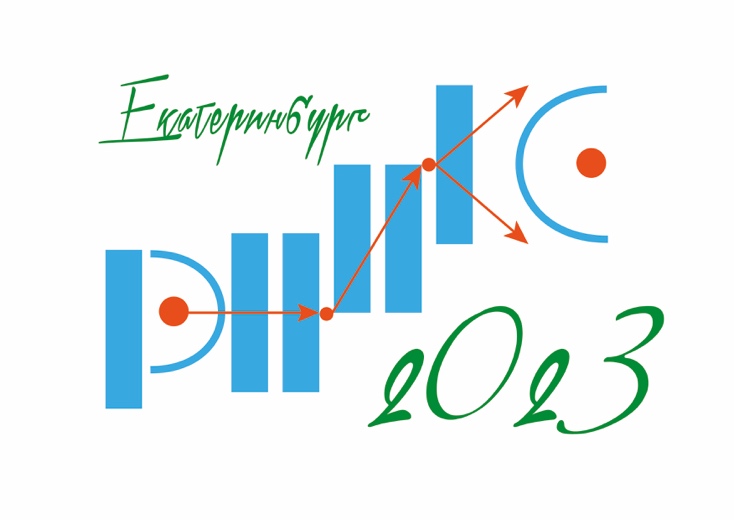 Рисунок 1. Образец рисунка. Все рисунки должны быть вставлены в текст без использования обтекания текстом и дополнительно загружены на странице загрузки тезисов как отдельные файлы с расширением *.pdf, *.eps, *.ps, *.tiff, *.jpg, *.jpeg или *.png с именами SidorovSS-Fig1.pdf, SidorovSS-Fig2.pdf, и т.д.. Минимальное разрешение для рисунков - 300 dpi. Все рисунки должны иметь подпись, которая располагается под рисунком. Таблицы должны быть вставлены как часть текста и отделены от основного текста пустой строкой.Таблица 1. Размеры шрифта, используемые для разных разделов тезисов.Ссылки должны быть даны в тексте в квадратных скобках [1,2] в порядке упоминания. Для авторов имена указываются в следующем порядке: инициалы, затем фамилия. Примеры оформления ссылок даны в конце тезисов.  Поддержка работы (гранты, благодарности и проч.) указываются в последнем абзаце тезисов (перед списком литературы). [1] С.В. Вонсовский, Магнетизм, Наука, Москва, (1971).[2] F. Bolzoni and M. F. Pirini, J. Appl. Phys. 68, 2315 (1990).Часть текстаРегистр и расположениеЗаголовокПРОПИСНЫЕ, выравнивание по центруИмена авторовКак в предложениях, выравнивание по центруОрганизацияКак в предложениях, выравнивание по центруОсновной текстКак в предложениях, выравнивание по ширине, каждый абзац начинается с отступа в 1 см.Подписи к рисункам и таблицамКак в предложениях, выравнивание по центруСсылкиКак в предложениях, без отступа, выравнивание по левому краю